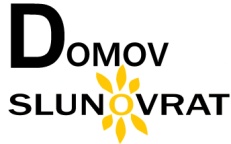 Domov Slunovrat, Ostrava-Přívoz, příspěvková organizacese sídlem Na Mlýnici 203/5, Ostrava – Přívoz, PSČ 702 00váš dopis zn. :	ze dne :		naše zn. :		vyřizuje :	Jana Robenková	tel :		596 13 35 30MOB. :		603 819 550e-mail :		robenkova@domovslunovrat.czSKYPE :		dps.slunovratdatum :		2018-02-27Objednávka  Z 7/2018  Mgr. Vojtěch Curylo                                                 Ing.Dalibor Horákředitel organizace                                                    ekonomIČ 70631841		č. účtu: 14225761/0100 KB Ostrava DIČ CZ70631841	www.domovslunovrat.cz			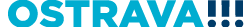 KLARO, spol. s r.o.Podolská 103/126147 00Praha 4Název výrobku Cena bez DPH /1ks Cena /1ks vč.  DPH  21% /1ksPočet  ksCelková cenaZdravotnický vozík BASIC ZV1251N       31 752,00,-Kč       38 419,92,-Kč                2 ks    76 839,84,- KčCELKEM:76 839,84,- Kč        